         ҠАРАР		                     №15                        РЕШЕНИЕ         04 март  2022 й.                                                    04 марта 2022 г.О мерах по обеспечению пожарной безопасности на территории сельского поселения Чуюнчинский сельсовет муниципального района Давлекановский район Республики БашкортостанВо исполнение Федерального закона от 06.10.2003 № 131-ФЗ                     «Об общих принципах организации местного самоуправления в Российской Федерации», ст. 19 Федерального закона Российской Федерации                                        от 21.12.1994 № 69-ФЗ «О пожарной безопасности», а также с целью предупреждения гибели и травматизма людей при пожарах, стабилизации обстановки с обеспечением пожарной безопасности на территории сельского поселения Чуюнчинский сельсовет муниципального района Давлекановский район Республики Башкортостан,Совет сельского поселения Чуюнчинский сельсовет муниципального района Давлекановский район Республики Башкортостан р е ш и л:Информацию главы сельского поселения о состоянии противопожарной безопасности на территории сельского поселения Чуюнчинский сельсовет муниципального района Давлекановский район Республики Башкортостан принять к сведению.Администрации сельского поселения добровольным пожарным формированиям сельского поселения, центру службы профилактики пожаров Государственного комитета Республики Башкортостан по чрезвычайным ситуациям рекомендовать:-	продолжить проведение профилактической и разъяснительной работы среди населения о соблюдении правил противопожарного режима,   пожарной безопасности в быту, при эксплуатации печного оборудования и электрических приборов, уделив особое внимание на дома, находящиеся в наиболее пожароугрожающем состоянии, ветхие, жилые дома, дома, где проживают престарелые одинокие граждане и инвалиды, многодетные семьи, лица, склонные к злоупотреблению алкоголя и наркотиков;- вести разъяснительную работу среди населения о необходимости приобретения, установки в жилых помещениях автономных пожарных извещателей и содержать их в рабочем состоянии.3. Администрации сельского поселения рекомендовать:- предусмотреть финансовые средств в бюджете на обеспечение первичных мер пожарной безопасности на территории поселения;- создавать вокруг периметра территорий сельских населенных пунктов противопожарную полосу с целью предотвращения распространения пожара; - обеспечить регулярную проверку исправности имеющегося пожарного оборудования, в частности, гидрантов, а также обеспечении свободного доступа к водоемам для забора воды;  - обновить информационные стенды, баннеры наглядной
агитацией по пожарной безопасности в общественных местах (администрации, муниципальных учреждениях) . 4. Руководителям учреждений, организаций независимо от их организационно-правовой формы, расположенных на территории сельского поселения, рекомендовать:- обеспечить обучение своих работников, мерам пожарной безопасности;- провести проверку противопожарного состояния подведомственных
объектов (зданий, сооружений, территорий и принимать
дополнительные меры по усилению противопожарной защиты объектов и
приведению в исправное состояние систем и средств пожаротушения.Владельцам жилых зданий и помещений:	- принимать меры по очистке чердачных и подвальных помещений;- регулярно проводить очистку приусадебных участков, межи и
прилегающих территорий от горючих отходов, мусора и сухой
растительности;- пожароопасные периоды и в период введения на территории
сельского поселения особого пожароопасного режима, не производить на приусадебных участках и прилегающих к ним территориях поджогов сухой
травы, листьев, мусора.6. Настоящее решение обнародовать в установленном порядке и разместить на официальном сайте Совета муниципального района Давлекановский район Республики Башкортостан в информационно-телекоммуникационной сети Интернет (раздел «Поселения муниципального района»).7. Контроль за исполнением настоящего решения оставляю                    за оставляю за собой.Председатель Советасельского поселения                                                    С.Н. НикифоровБашҡортостан Республикаhы Дәүләкән районы муниципаль районының Суйынсы ауыл Советы ауыл биләмәhе Советы453423, Дәүләкән районы, Суйынсы ауылы, Yҙәк урам,  19/2, 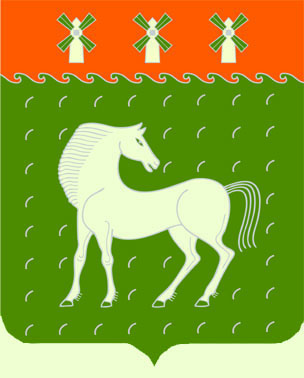 Советсельского поселенияЧуюнчинский сельсоветмуниципального районаДавлекановский районРеспублики Башкортостан453423, Давлекановский район, с. Чуюнчи, ул. Центральная, 19/2, 